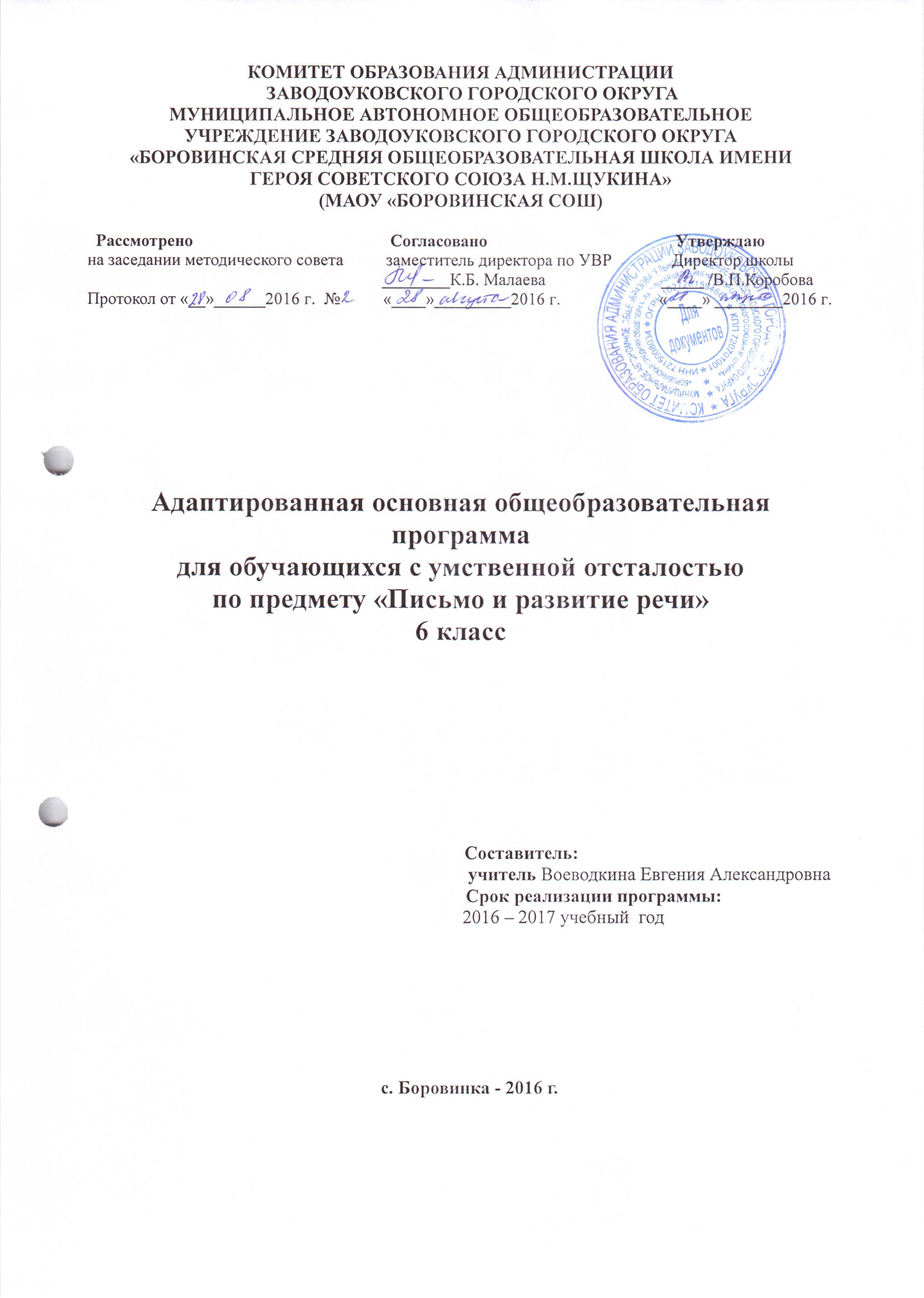 Пояснительная запискаРабочая программа по учебному предмету «Письмо и развитие речи» составлена на основе Программы специальной (Коррекционной) образовательной школы 8 вида: 5-9 кл.: В 2 сб./Под ред.В.В.Воронковой, образовательной программы МАОУ «Боровинская СОШ», в соответствии с учебным планом школы на 2016-2017 учебный год.Данная программа ориентирована на учебник для 6 классов специальных (коррекционных) образовательных учреждений 8 вида/Русский язык. 6 класс: учебник для специальных (коррекционных) образовательных учреждений 8 вида под ред.Н.Г.Галунчикова,Э.В.Якубовская.-2-е изд.-М.: «Просвещение»,2014.Программа адаптирована и разработана на основе рекомендаций психолого-медико-педагогической комиссии, особенностей психофизического развития и возможностей учащихся.Основной целью данной программы является коррекция дефектов у учащихся устной и письменной речи, способствующей успешной адаптации в учебной деятельности.Достижение поставленной цели обеспечивается решением следующих задач: ― расширение представлений о языке как важнейшем средстве человеческого общения; ― ознакомление с некоторыми грамматическими понятиями и формирование на этой основе грамматических знаний и умений;― использование усвоенных грамматико-орфографических знаний и умений для решения практических (коммуникативно-речевых) задач; ― совершенствование навыка полноценного чтения как основы понимания художественного и научно-познавательного текстов; ― развитие навыков речевого общения на материале доступных для понимания художественных и научно-познавательных текстов; ― развитие положительных качеств и свойств личности.Общая характеристика учебного предмета.Элементарный курс грамматики направлен на коррекцию высших психических функций обучающихся с целью более успешного осуществления их умственного и речевого развития.В процессе изучения грамматики и правописания у школьников развивается устная и письменная  речь, формируются практически значимые орфографические и пунктуационные навыки, воспитывается интерес к родному языку. Личностные и предметные результаты освоения  учебного предметаВ структуре планируемых результатов ведущее место принадлежит личностным результатам, поскольку именно они обеспечивают овладение комплексом социальных (жизненных) компетенций, необходимых для достижения основной цели современного образования ― введения обучающихся с умственной отсталостью (интеллектуальными нарушениями) в культуру, овладение ими социокультурным опытом.  Личностные результаты освоения: 1) осознание себя как гражданина России; формирование чувства гордости за свою Родину; 2) воспитание уважительного отношения к иному мнению, истории и культуре других народов; 3) сформированность адекватных представлений о собственных возможностях, о насущно необходимом жизнеобеспечении; 4) овладение начальными навыками адаптации в динамично изменяющемся и развивающемся мире; 5) овладение социально-бытовыми навыками, используемыми в повседневной жизни; 6) владение навыками коммуникации и принятыми нормами социального взаимодействия; 7) способность к осмыслению социального окружения, своего места в нем, принятие соответствующих возрасту ценностей и социальных ролей; 8) принятие и освоение социальной роли обучающегося, проявление социально значимых мотивов учебной деятельности; 9) сформированность навыков сотрудничества с взрослыми и сверстниками в разных социальных ситуациях; 10) воспитание эстетических потребностей, ценностей и чувств; 11) развитие этических чувств, проявление доброжелательности, эмоционально-нравственной отзывчивости и взаимопомощи, проявление сопереживания к чувствам других людей; 12) сформированность установки на безопасный, здоровый образ жизни, наличие мотивации к творческому труду, работе на результат, бережному отношению к материальным и духовным ценностям; 13) проявление готовности к самостоятельной жизни.  Предметные результаты освоения:-различение гласных и согласных звуков и букв; ударных и безударных согласных звуков; оппозиционных согласных по звонкости-глухости, твердости-мягкости; -деление слов на слоги для переноса; -списывание по слогам и целыми словами с рукописного и печатного текста с орфографическим проговариванием;- запись под диктовку слов и коротких предложений (2-4 слова) с изученными орфограммами; -обозначение мягкости и твердости согласных звуков на письме гласными буквами и буквой Ь (после предварительной отработки); -дифференциация и подбор слов, обозначающих предметы, действия, признаки;- составление предложений, восстановление в них нарушенного порядка слов с ориентацией на серию сюжетных картинок; -выделение из текста предложений на заданную тему; -участие в обсуждении темы текста и выбора заголовка к нему.-различение звуков и букв; характеристика гласных и согласных звуков с опорой на образец и опорную схему; списывание рукописного и печатного текста целыми словами с орфографическим проговариванием; запись под диктовку текста, включающего слова с изученными орфограммами (30-35 слов); -дифференциация и подбор слов различных категорий по вопросу и грамматическому значению (название предметов, действий и признаков предметов);- составление и распространение предложений, установление связи между словами с помощью учителя, постановка знаков препинания в конце предложения (точка, вопросительный и восклицательный знак); -деление текста на предложения; -выделение темы текста (о чём идет речь),- выбор одного заголовка из нескольких, подходящего по смыслу;-самостоятельная запись 3-4 предложений из составленного текста после его анализа.Основное содержание учебного предмета.       I.  Повторение.Главные и второстепенные члены предложения. Предложения нераспространенные и распространенные. Однородные члены предложения. Перечисление без союзов и с одиночным союзом и.Знаки препинания при однородных членах.Звуки и буквы.Звуки и буквы. Алфавит. Звуки гласные и согласные Правописание безударных гласных, звонких и глухих согласных. Слова сразделительным ь. Двойные непроизносимые согласные.Слово. Состав словаОднокоренные слова. Корень, приставка, суффикс и окончание. Образование слов с помощью приставок и суффиксов. Правописание проверяемых безударных гласных, звонких и глухих согласных в корне слова.Непроверяемые гласные и согласные в корне слова. Правописание приставок. Приставка и предлог. Разделительный ъ.Имя существительноеЗначение имени существительного и его основные грамматические признаки: род, число, падеж.Правописание падежных окончаний имен существительных единственного числа.Склонение существительных во множественном числе. Правописание падежных окончаний. Правописание родительного падежа существительных женского и среднего рода с основой на шипящий.Знакомство с именами существительными, употребляемыми только в единственном числе или только во множественном.Имя прилагательноеПонятие об имени прилагательном. Значение имени прилагательного в речи.Умение различать род, число, падеж прилагательного по роду, числу и падежу и существительного и согласовывать прилагательное с существительным в роде, числе, падеже.Правописание падежных окончаний имен прилагательных в единственном и множественном числе.IV. Предложение.Простое  предложение. Простое предложение с однородными  членами. Главные и второстепенные члены в качестве однородных.Перечисление без союзов, с одиночным союзом и,  с союзами а, но. Знаки препинания при однородных членах. Сложное предложение. Сложные предложения с союзами и, а, но. Знаки препинания перед союзами. Практическое употребление обращения. Знаки препинания при обращении. V. Связная речь.Работа с деформированным текстом.Распространение текста путем включения в него имен прилагательных.Изложение рассказа по коллективно составленному плану (тематика: общественные дела, достойный поступок товарища и т.д.)Составление рассказа по картине по коллективно составленному плану. Составление рассказа по картине и данному началу с включением в рассказ имен прилагательных.  Составление рассказа по опорным словам и данному плану.Составление рассказа с помощью учителя по предложенным темам («Прогулка в лес», «Летом на реке», «Лес осенью», «Катание на лыжах» и др.).Сочинение по коллективно составленному плану на материале экскурсий, личных наблюдений, практической деятельности. Деловое письмо: письмо товарищу, заметка в стенгазету (о проведенных мероприятиях в классе, хороших и плохих поступках детей и др.), объявление (о предстоящих внеклассных и общешкольных мероприятиях).Повторение пройденного за год.Упражнения в связной письменной речи даются в процессе изучения всего программного материала по русскому языку.Планируемые результаты изучения предмета «Письмо и развитие речи»:Выпускник научится:Правильно обозначать звуки буквами на письме;Подбирать группы родственных слов (несложные случаи);Проверять написание в корне безударных гласных звонких и глухих согласных путем подбора родственных слов;Разбирать слово по составу;Выделять имя существительное и имя прилагательное как части речи;Строить простое распространенное предложение с однородными членами;Связно высказываться устно и письменно (по плану);Пользоваться школьным орфографическим словарем.Выпускник получит возможность научиться:- овладеть навыками правильного, беглого и выразительного чтения доступных их пониманию произведений или отрывков из произведений русских и зарубежных классиков и современных писателей;- получить достаточно прочные навыки грамотного письма на основе изучения элементарного курса грамматики;- научиться правильно и последовательно излагать свои мысли в устной и письменной форме;- быть социально-адаптированными в плане общего развития и сформированности  нравственных качеств.Тематическое планирование с определением основных видовдеятельности  учащихсяИтого: 137 часов; из них – контрольные диктанты – 4 часа; развитие речи – 10 часов. №п/пДата Кол-во часовТема урокаВиды учебной деятельности обучающихсяСловарьКоррекционная работа Повторение  Повторение  Повторение  Повторение  Повторение  Повторение  Повторение 12Предложение. Главные и второстепенные члены предложения.Повторяют значение предложения в речи.Учатся составлять предложения.Определяют виды предложений.хозяинКоррекция внимания, речи, памяти, фонематического слуха, расширение  знаний об окружающем мире через распространение предложений.22Однородные члены предложения.Учатся определять однородные члены предложения. Повторяют знания о постановке знаков препинания при однородных членах предложения.фанераКоррекция внимания, речи, памяти, фонематического слуха, расширение  знаний об окружающем мире через распространение предложений.Звуки и буквыЗвуки и буквыЗвуки и буквыЗвуки и буквыЗвуки и буквыЗвуки и буквыЗвуки и буквы11Алфавит. Звуки гласные и согласные. Осознают основные различия всех звуков и букв русского языка (звуки слышим и произносим, буквы видим и пишем), называют буквы русского алфавита, проводят анализ печатного и письменного образца буквы.Совершенствование орфографической зоркости.21Гласные ударные и безударные. Согласные твёрдые и мягкие.Формируют умения находить в словах ударный и безударный гласный. Закреплять умения делить слова на слоги, правильно оформлять предложения на письме. Знают и распознают в словах мягкие и твёрдые согласные, способы фиксации их в схемеРазвитие слухового внимания.31Правописание звонких и глухих согласных. Письмо по памяти.Учатся находить способы проверки правописания парных звонких и глухих согласных на конце слова, различать в словах звонкие и глухие согласные, обозначать звуки буквами, сопоставлять произношение и написание, анализировать, обобщать, точно формулировать вывод, писать по памятиДеление текста на части.41Р.р. Составление рассказа по опорным словам и словосочетаниям, сочинение «Снегурочка».Развитие письменной речи.52Упражнения на закрепление.Выполняют упражнения на закрепление полученных знаний, умений, навыков.Предложения по схемам.62Проверочный диктант по теме «Звуки и буквы». Работа над ошибками.Проверка знаний учащихся.Отработка недочетов и пробелов в знанияхСостав словаСостав словаСостав словаСостав словаСостав словаСостав словаСостав слова11Корень и однокоренные слова.Деформированные предложения.21Приставка. Образование слов при помощи приставки.Повторяют понятие" Приставка". Выделяют приставки в словах. Образовывают новые слова с помощью приставок.Развитие фонематического слуха.31Суффикс. Образование слов при помощи  суффикса.Повторяют понятие "Суффикс". Находят суффикс в словах. Образуют слова с новым значением с помощью суффиксов.мужчинаженщинаСвязь слов в предложении.41Окончание.Повторяют понятие "Окончание". Находят окончание в словах. Деформированный текст.52Упражнения на закрепление.Выполняют упражнения на закрепление полученных знаний, умений, навыков.семенаРодственные слова.61Правописание безударных гласных в корне слова. Словарный диктант.Определяют орфограмму в словах на правило.Подбирают проверочные слова.Подбор родственных слов.71Правописание звонких и глухих согласных в корне слова.Определяют орфограмму в словах на правило.Подбирают проверочные слова.сейчастеперьОднокоренные слова.81Непроизносимые согласные в корне слова. Письмо по памяти.Определяют орфограмму в словах на правило.Подбирают проверочные слова.Развитие связной речи.92Упражнения на закрепление.Выполняют упражнения на закрепление полученных знаний, умений, навыковПодбор слов по схемам.102Приставка и предлог. Письмо по памяти.Учатся отличать приставку от предлога.серединаРазвитие памяти и внимания.111Разделительный твёрдый знак (Ъ) после приставок.Учатся правописанию Ъ после приставок. Определяют орфограмму в словах.Деформированный текст.121Письменный краткий пересказ, изложение «Догадливый хомяк».Учатся кратко излагать текстРазвитие письменной речи.132Правописание приставок. Письмо по памяти.Учатся правильно писать слова с приставками. договорвыкройкаРазвитие памяти и внимания.141Р. р. Деловое письмо-объявление.Развитие письменной речи.152Контрольный диктант по теме «Состав слова».Работа над ошибками.Проверка знаний учащихся.Отработка недочетов и пробелов в знаниях161Р. р. Составление рассказа, сочинение «К людям за помощью».Развитие письменной речи.172Упражнения на закрепление. Словарный диктант.Развитие орфографической зоркости.Части речиЧасти речиЧасти речиЧасти речиЧасти речиЧасти речиЧасти речи12Имя существительное, имя прилагательное, глагол. Упражнения в определении частей речи.Повторяют знания о существительном как части речи. Роль существительного в речибогатстводобычаСхемы слов.Имя существительноеИмя существительноеИмя существительноеИмя существительноеИмя существительноеИмя существительноеИмя существительное11Род, число, падеж имен существительных.Определяют род, число, падеж существительного.Определяют существительное в речи.Ответы на вопросы.22Имена собственные.Изучают имена собственные. Выделяют имена собственные в тексте.Предложения по картинке.32Склонение имен существительных в единственном числе. Письмо по памяти.Склоняют существительные ед.ч.Определяют склонение существительных по роду и окончанию.смородинамедальсолдатРабота с деформированным текстом.41Окончания существительных 1-го склонения в Р.,Д., П. падежах.Учатся изменять существительные  по падежам, выделять падежные окончанияСоставление предложений.51Окончания существительных 2-го склонения в Т., П. падежах.Учатся изменять существительные  по падежам, выделять падежные окончанияРазвитие мышления.61Окончания существительных 3-го склонения в Р.,Д., П. падежах.Учатся изменять существительные  по падежам, выделять падежные окончанияСоставление словосочетаний.7 2Проверочный диктант по теме «Имя существительное».  Работа над ошибками.Пишут под диктовку. Делают работу над ошибками.Проверка знаний учащихся.Отработка недочетов и пробелов в знаниях81Р. р. Письменный пересказ, изложение «Красивая лиственница».Ответы на вопросы.92Упражнения на закрепление.Выполняют упражнения по закреплению знаний по теме " Склонение сущ-х во множественном числе".Развитие орфографической зоркости.102Склонение имен существительных во множественном  числе.Учатся изменять по падежам существительные множественного числа.Выполняют практические задания.директоринженерРазвитие наглядно-образного мышления.112Дательный падеж существительных множественного числа. Словарный диктант.Учатся изменять по падежам существительные множественного числа.Выполняют практические задания.Составление словосочетаний.122Письмо по памяти. Творительный падеж существительных множественного числа.Учатся изменять по падежам существительные множественного числа.Выполняют практические задания.Развитие словесно-логического мышления.132Предложный падеж существительных множественного числа.Учатся изменять по падежам существительные множественного числа.Выполняют практические задания.Деформированные предложения.142Родительный падеж существительных множественного числа.Учатся изменять по падежам существительные множественного числа.Выполняют практические задания.Составление словосочетаний.151Правописание существительных с шипящей (ж, ш, ч, щ) на конце в Р.п. множественного числа.Учатся писать существительные с шипящей на конце в Р.П. м.ч.Развитие орфографической зоркости.162Контрольный диктант по теме «Склонение имен существительных».Проверка знаний учащихся.Отработка недочетов и пробелов в знаниях171Р. р. Письменный пересказ по плану, изложение «Мороз».Развитие письменной речи.181Р. р. Деловое письмо в стенгазету.кефирсметанаПодписи к иллюстрациям.192Существительные только единственного и только множественного  числа.печеньешоколадСоставление словосочетаний.202Упражнения на закрепление. Выполняют упражнения по закреплению знаний по теме депутатпредседательРазвитие орфографической зоркости.211Р. р. Письменный пересказ, изложение по цветной репродукции картины Б.М. Кустодиева «Школа в Московской Руси».Развитие письменной речи.222Проверочный диктант по теме «Склонение существительных во множественном числе».  Работа над ошибками.Проверка знаний учащихся.Отработка недочетов и пробелов в знаниях12Имя прилагательное, как часть речи.Знакомятся с понятием " Имя прилагательное"Определяют в тексте имя прилагательное по вопросам.командиррапортРазвитие слухового восприятия.   22Изменение имен прилагательных по родам.Знакомятся с изменением имен прилагательных по родам.Определяют род имен прилагательных.океанДеформированные предложения.31Окончания  имен прилагательных в мужском роде. Словарный диктант.Развитие мышления.41Р. р. Составление рассказа по плану, сочинение «Как изменилась природа зимой».Развитие зрительной памяти.51Окончания  имен прилагательных в женском  роде.Учатся определять окончания имен прилагательных женского  рода.Выполняют практические упражнения по теме.Изменение слов по образцу.61Окончания  имен прилагательных в среднем  роде.Учатся определять окончания имен прилагательных среднегорода.Выполняют практические упражнения по теме.шоссеРазвитие слуховой памяти.71Родовые окончания прилагательных. Письмо по памяти.Учатся определять родовые окончания имен прилагательных.Выполняют практические упражнения по теме.Дополнение предложений.82Проверочный диктант по теме «Изменение имен прилагательных по родам». Работа над ошибками.Проверка знаний учащихся.Отработка недочетов и пробелов в знаниях93Изменение имен прилагательных по числам.Учатся изменять прилагательные по числам.Выполняют практические упражнения по теме.соседПодбор прилагательных.102Упражнения на закрепление.Выполняют упражнения по закреплению знаний по теме Изменение слов по образцу.112Склонение имен прилагательных в единственном числе.Учатся склонять имена прилагательные в единственном числе.Выполняют практические упражнения по теме.Подбор прилагательных.122Именительный и винительный падежи имен прилагательных мужского и среднего рода.Учатся различать прилагательные мужского и среднего рода в В.п. и И.п.Выполняют практические задания по темемавзолейтрибунаРаспространение предложений.132Родительный падеж имен прилагательных мужского и среднего рода.Учатся различать прилагательные мужского и среднего рода в Р.п. Выполняют практические задания по темепрекрасныйВыделение словосочетаний.141Р. р. Письменный пересказ, изложение по плану «Дятел».Составление словосочетаний и предложений.152Дательный падеж имен прилагательных  мужского и среднего рода.Учатся различать прилагательные мужского и среднего рода в Д.п. Выполняют практические задания по темекалендарьПодбор прилагательных.162Контрольный диктант по теме «Склонение имен прилагательных в единственном числе».Проверка знаний учащихся.Отработка недочетов и пробелов в знаниях172Творительный  падеж имен прилагательных мужского и среднего рода. Деловое письмо другу.Учатся различать прилагательные мужского и среднего рода в Т.п. Выполняют практические задания по темеинтересный Изменение предложений по образцу.182Предложный падеж прилагательных мужского и среднего рода. Письмо по памяти.Учатся различать прилагательные мужского и среднего рода в П.п.Выполняют практические задания по темеапельсинмандаринСоставление словосочетаний. 191Р. р. Деловое письмо-заметка. Знакомятся с новым видом деловой бумаги.Написать письмо – заметку в школьную стенгазетуагрономПодбор прилагательных.201Склонение имен прилагательных женского рода. Словарный диктант.Учатся изменять по падежам прилагательные женского рода.Выполняют практические упражнения по теме.Подбор синонимов.212Родительный, дательный, творительный и предложный падежи имен прилагательных женского рода.Учатся изменять по падежам прилагательные женского рода.Выполняют практические упражнения по теме.оборонагербарийРаспространение предложений.221Р. р. Письменный пересказ, изложение по плану и опорным словам «Чем пахнет весна».Изменение предложений по образцу.232Винительный падеж имен прилагательных женского рода. Письмо по памяти. Учатся различать прилагательные женского рода в В.п. Выполняют практические задания по темеконфетаПодбор прилагательных к существительным.242Упражнения на закрепление.Выполняют упражнения по закреплению знаний по теме сервизПодбор прилагательных.252Проверочный диктант по теме «Склонение имен прилагательных женского рода». Работа над ошибками.Проверка знаний учащихся.Отработка недочетов и пробелов в знаниях262Упражнения на закрепление. Письмо по памяти.Выполняют упражнения по закреплению знаний по теме Подбор ответов на вопросы.271Склонение имен прилагательных во множественном числе.Учатся склонять имена прилагательные множественного числа.Выполняют практические задания по теме.Составление словосочетаний.281Родительный и предложный падежи.Учатся склонять имена прилагательные множественного числа в Р.п.  и П.п..Выполняют практические задания по теме.Замена предложений, одним словом.292Дательный и творительный падежи. Письмо по памяти.Учатся склонять имена прилагательные множественного числа в Д.п. и Т.п.Выполняют практические задания по теме.космонавтСоставление предложений.302Упражнения на закрепление. Словарный диктант.Выполняют упражнения по закреплению знаний по теме Составление предложений по схеме.11Однородные члены предложения.Вспоминают понятие «однородные члены предложения».Выполняют практическое задание по теме. Составление предложений по схеме.21Однородные подлежащие и сказуемые. Определяют в тексте однородные подлежащие и сказуемые.БалконОзаглавливание текста.32Знаки препинания между однородными членами.Письмо по памяти.Выполняют расстановку знаков препинания при однородных членах предложения.экваторматериявытачкаСогласование прилагательных и существительных.42Сложное предложение.Определяют предложения по виду. Правописание знаков препинания в сложном предложении.фонтанОтветы на вопросы.52Обращение. Знакомятся с понятием" обращение". Учатся правописанию знаков препинания при обращении.пожалуйстаСоставление словосочетаний.62Упражнения на закрепление. Словарный диктант.Выполняют упражнения по закреплению знаний по темеПодбор прилагательных.11Повторение.Составление предложений.22Годовой контрольный диктант. Работа над ошибками.Проверка знаний учащихся. Отработка недочетов и пробелов в знаниях32Повторение. Развитие мышления.